Задача №1. Построить однодорожечную кодовую шкалу на Р позицийВ отчете должно быть:Постановка задачи.Обоснование Р и выбора количества датчиков. Требуется получить точное значение Р, а количество датчиков должно быть минимально.Матрица кодов.Кодовая последовательность.Рисунок шкалы с датчиками.Задача №2. Составить схему счетчика на N    В отчете должно быть:Постановка задачи.Вывод формулы.Схема счетчика со схемой совпадения.Таблица с данными к задачам №1 и №2Задача №3. Записать в виде логического выражения, упростить и реализовать на РКС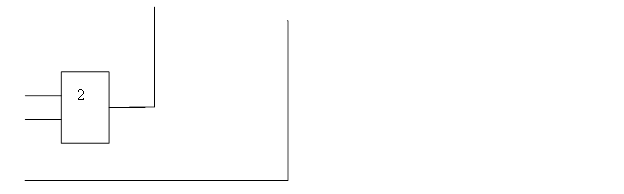 В отчете должно быть:Постановка задачиРисунок схемы соединений логических элементовИсходная формула (или формулы при упрощении по частям)Запись упрощений и результатРисунок РКС№заданияЗадача №1Задача №1Задача №2Задача №2Задача №2№заданияPТип кодаNТип триггеровТип схемы совпадения18844И-НЕИЛИ-НЕ29646ИЛИ-НЕИ-НЕ36453ИЛИ-НЕИЛИ-НЕ47039И-НЕИЛИ-НЕ535Равновесный51ИЛИ-НЕИЛИ-НЕ648Однопеременный40И-НЕИ-НЕ77250ИЛИ-НЕИ-НЕ824Равновесный36И-НЕИЛИ-НЕ924Однопеременный54ИЛИ-НЕИ-НЕ108041И-НЕИЛИ-НЕ117749ИЛИ-НЕИ-НЕ1242Однопеременный43И-НЕИЛИ-НЕ138447ИЛИ-НЕИЛИ-НЕ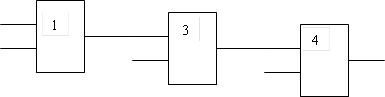 №Входы 
(сверху вниз)12341abbccИ-НЕИ-НЕ=ИЛИ-НЕ2abcbaИЛИ-НЕИЛИ-НЕm2И3abcacИЛИИЛИm2ИЛИ-НЕ4abcbb=m2И-НЕИ5abbacИ-НЕИЛИ-НЕ=ИЛИ-НЕ6abbccИЛИ-НЕИm2И7abcbaИИЛИm2ИЛИ8abcac=И-НЕИ-НЕИ9abcbbm2ИЛИ-НЕИ-НЕИЛИ10abbacИЛИ-НЕИЛИm2И11ababc=ИЛИ-НЕИ-НЕИ12abbccИm2И-НЕИЛИ13abcbaИЛИИ-НЕm2ИЛИ-НЕ